Họ và tên học sinh: .....................................  Ngày sinh: ..............................Trường: ....................................... Số báo danh:............ 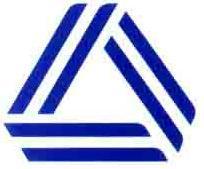 TRƯỜNG THCS & THPT LƯƠNG THẾ VINHĐỀ MINH HỌA TUYỂN SINH VÀO LỚP 6Môn: TOÁN & KHTNThời gian làm bài: 60 phútTTCâu hỏiTrả lờiĐáp án1Nguồn cung cấp năng lượng cho hoạt động của xe máy là:Nước         B. Xăng         C. Than         D. Sức gió2Bệnh nào dưới đây lây qua đường tiêu hóa:Sốt xuất huyết                B. Viêm não     C. Viêm gan A                    D. AIDS3Để sản xuất xi măng người ta sử dụng vật liệu nào trong các vật liệu dưới đây?Đá vôi          B. Cát         C. Đồng        C. Gang4Để phân biệt giới tính nam hay nữ, người ta dựa vào:Cơ quan tuần hoàn              B. Cơ quan sinh dụcC. Cơ quan tiêu hóa                  D. Cơ quan hô hấp5Sự chuyển thể nào xảy ra trong quá trình cất nước?Nóng chảy và đông đặc         B. Bay hơi và ngưng tụC. Nóng chảy và bay hơi            D. Đông đặc và ngưng tụ 6Hành động nào sau đây gây lãng phí điện?Chỉ dùng điện khi cần thiếtTắt đèn, quạt, ti vi khi không sử dụngHạn chế sử dụng điện trong đun nấu, sưởi, là quần áo ...Dùng điện theo ý thích7Tìm x biết:                    x :  +  = 8Thực hiện phép tính:    ×    ×    được kết quả là9Tìm số tự nhiên có hai chữ số   biết  =  × 3 + 1310Tìm hai số biết số lớn gấp 5 lần số bé và hiệu của chúng là 36.11Giá rau tháng 7 thấp hơn giá rau tháng 6 là 10%, giá rau tháng 8 cao hơn giá rau tháng 7 là 10%. Hỏi giá rau tháng 8 so với tháng 6 cao hơn hay thấp hơn bao nhiêu phần trăm?12Năm 2018 bố 40 tuổi, chị 11 tuổi, em 5 tuổi. Đến năm nào thì tuổi bố bằng tổng số tuổi của hai chị em?13Hai ngăn sách lúc đầu có tổng cộng 118 cuốn. Sau khi lấy đi 8 cuốn ở ngăn thứ nhất và thêm 10 cuốn vào ngăn thứ hai thì số sách ở ngăn hai gấp đôi số sách ở ngăn thứ nhất. Tính số sách ở mỗi ngăn lúc đầu?14Để đi từ A đến B, xe thứ nhất cần 1 giờ, xe thứ hai cần 40 phút. Nếu xe thứ hai đi sau xe thứ nhất 10 phút thì sau bao lâu xe thứ hai đuổi kịp xe thứ nhất?1512 người công nhân làm xong công việc trong 4 ngày. Hỏi 16 người công nhân làm xong cong việc đó trong bao nhiêu ngày? Biết năng suất của mỗi người là như nhau.16Có một số học sinh và một số thuyền. Nếu xếp 4 học sinh ngồi một thuyền thì thừa 3 học sinh chưa có chỗ. Nếu xếp 5 học sinh ngồi một thuyền thì thừa ra 1 thuyền. Tính số học sinh và số thuyền?17Hình vuông thứ nhất có diện tích gấp 16 lần diện tích của  hình vuông thứ hai. Hỏi chu vi của hình vuông thứ nhất gấp bao nhiêu lần chu vi của hình vuông thứ hai?18Có bao nhiêu tam giác trong hình vẽ dưới đây?19Người ta xếp các khối lập phương nhỏ có cạnh là 1cm được một khối lập phương lớn có diện tích toàn phần là 216 cm2. Sau đó từ mỗi đỉnh của khối lập phương lớn lấy ra một khối lập phương nhỏ. Tính diện tích toàn phần của khối còn lại?20Một thửa ruộng hình thang có diện tích là 372 m2, đáy lớn hơn đáy nhỏ là 12m. Hãy tính độ dài của mỗi đáy. Biết rằng nếu tăng đáy lớn thêm 3m thì diện tích của thửa ruộng sẽ tăng thêm 18m2